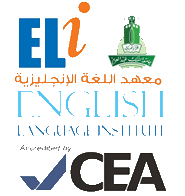 Student’s Name: _____________	Level: __________________   Section: ___________________Grammar Section )Units 5-9   )Questions:Fill in the blank with the correct form.1.  My friend _______________  to visit me earlier tonight, but her car broke down.  (go)2.  A.  Can you go shopping with us this Friday?     B.  No, _______________  to Madinah this weekend. (we / go)3. I hate _______________  the news, it always makes me upset. (watch)4. I _______________   to your house if you _______________  me with my homework. (walk / help)5. I _______________  leave at 6pm but I couldn’t find my glasses so I left a half hour later. (supposed to)Circle the best answer.6. He always gives up _______________  during Ramadan.	a. smoke	b. smoking	c. to smoke7.  This _______________  be my sister’s bag because her’s is brand new and this bag is dirty, torn and worn out.	a. can’t	b. might	c. will8. My cousin moved to Dammam and now I don’t see her often. I miss _______________  to visit her.	a. go	b. going	c. to go9. A mark of 20% is _______________  a mark of 21% because both are failing grades.	a. nearly 	b. slightly as bad as	c. just as bad as10. A cat is _______________  a fish.	a. nearly as intelligent as	b. far more intelligent than	c. marginally more intelligent thanVocabulary Section	(Units 5-9)Choose from the following words to complete the sentences below.Questions:	1. I have to be careful about spending.  I don’t want to _______________  my budget.2. It’s _______________  buying a new dress because I can’t go to the party.3. My mom got a job but she quit because she didn’t like it.  The job didn’t _______________  .4. I was _______________  bake a cake for the party but I can’t because the cooker is broken.5. Classes were cancelled _______________  the rain.6. My mother _______________  to be a better person.supposed to no usework outgo overdue toinspired me